Piano Didattico Personalizzatoper alunni con Bisogni Educativi Speciali (BES)Disturbi evolutivi specifici e svantaggio socioeconomico, linguistico e culturaleSCUOLA SECONDARIA DI I GRADOALUNNO/ACLASSEA.S. 	Dati dell’alunno/aAnno scolastico: ............../...............Nome e Cognome:.............................................................................nato/a il ....../……/......	a...............................................................Residente a	inVia………………………………………… n ……..   prov.........Tel: ................................e-mail (DEI GENITORI) ..................................................................Classe:………………	Sezione:…………Tipologia delle difficoltà Descrizione:…………………………………………………………………………………………………………………………………………………………………………………………………………………………………………………………………………………………………………………………………………………………………………………………………………………………………………………………………………………………………………………………………………………………………………………………………………………………………………………………………………………………………………………………………………………………………………………………………………………………………………………………………………………………………………………………………………………………………………………………………………………………………………………………………………………………………………………………………………………………………………………………………………………………………………………………………………………………………………………..Interventi educativo-riabilitativi extrascolastici Descrizione (tipologia e tempi):………………………………………………………………………………………………………………………………………………………………………………………........………………………………………………………………………………………………………………………………………………………………………………………........………………………………………………………………………………………………………………………………………………………………………………………........………………………………………………………………………………………………………………………………………………………………………………………............................................................................................................................................................................................................... 	-	-1. Descrizione delle abilità e dei comportamenti per gli allievi con svantaggio socioeconomico, linguistico e culturale, senza diagnosi specialistica.LEGENDAL’elemento descritto dal criterio non mette in evidenza particolari problematicitàL’elemento descritto dal criterio mette in evidenza problematicità lievi o occasionaliL’elemento descritto dal criterio mette in evidenza problematicità rilevanti o reiterateL’elemento descritto non solo non mette in evidenza problematicità, ma rappresenta un “punto di forza” dell’allievo, su cui fare leva nell’interventoNello svolgimento di un compito assegnato a scuola:Grado di autonomia:insufficiente	□ scarso	□ buono	□ ottimoricorre all’aiuto dell’insegnante per ulteriori spiegazioniricorre all’aiuto di un compagnoutilizza strumenti compensativiPunti di forza dell’alunno/a:………………………………………………………………………………………………………………………………………………………………………………………………………………………………………………………………………………………………………………………………………………………………………………………………………………………………………………………………………………………………………………………………………………………………………………………………………………………………………………………………………………………………………………………………………………………………………………………………………………………………………………………………………………………………………………………………………………………STRATEGIE METODOLOGICHE E DIDATTICHE	Valorizzare nella didattica linguaggi comunicativi altri dal codice scritto (linguaggio iconografico, parlato), utilizzando mediatori didattici quali immagini, disegni e riepiloghi a voce	Utilizzare schemi e mappe concettuali	Insegnare l’uso di dispositivi extratestuali per lo studio (titolo, paragrafi, immagini)	Promuovere inferenze, integrazioni e collegamenti tra le conoscenze e le discipline	Dividere gli obiettivi di un compito in “sotto obiettivi”	Offrire anticipatamente schemi grafici relativi all’argomento di studio, per orientare l’alunno nella discriminazione delle informazioni essenziali	Privilegiare l’apprendimento dall’esperienza e la didattica laboratoriale	Promuovere processi metacognitivi per sollecitare nell’alunno l’autocontrollo e l’autovalutazione dei propri processi di apprendimento	Incentivare la didattica di piccolo gruppo e il tutoraggio tra pari	Promuovere l’apprendimento collaborativoProgrammazione didattica personalizzata (da compilare con l’ausilio delle tabelle sotto riportate, inserendo i numeri corrispondenti ad ogni voce scelta)Da compilare con la collaborazione dei genitori ai fini di una conoscenza più approfondita e completa della situazione dell’alunno.Autostima dell’alunno/anulla o scarsasufficientebuonaesagerataNello svolgimento dei compiti a casa:Strategie utilizzate nello studio:sottolinea, identifica parole-chiave, fa schemi e/o mappe autonomamente…utilizza schemi e/o mappe fatte da altri (insegnanti, tutor, genitori…)rielabora il testo scritto al computer, utilizzando il correttore ortografico e/o la sintesi vocale….Grado di autonomia dell’alunno/a:insufficientescarsobuonoottimo Eventuali aiuti:ricorre all’aiuto di un tutorricorre all’aiuto di un genitore/familiarericorre all’aiuto di un compagnoutilizza strumenti compensativi Strumenti da utilizzare a casa:strumenti informatici (pc, videoscrittura con correttore ortografico)testi semplificati e/o ridottischemi e mapperegistrazioni digitalimateriali multimediali (video, simulazioni…)altroOsservazioni e proposte della famiglia:.................................................................................................................................................................................................................................................................................................................................................................................................................................................................................................................................................................................................................................................................................................................................................................................................................IL PRESENTE PIANO DIDATTICO PERSONALIZZATO È STATO CONCORDATO E REDATTO IN DATA  	I GenitoriIl Coordinatore di classe	Il Dirigente Scolastico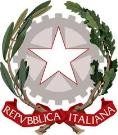 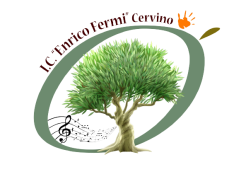 Istituto Comprensivo Statale “ENRICO FERMI” Via Cervino – 81023 – Cervino (CE)Tel. 0823/312655 – Fax. 0823/312900e-mail ceic834006@istruzione.it –ceic834006@pec.istruzione.it Cod.Mecc.CEIC834006 ---C.F. 80011430610Codice Univoco Ufficio 20ATRGSITO: http://www.istitutocomprensivofermicervino.edu. itGRIGLIA OSSERVATIVA(Area dello svantaggio socioeconomico, linguistico e culturale)Osservazione degli INSEGNANTIEventuale osservazionedi altri operatori, (es. educatori, ove presenti)Manifesta difficoltà di lettura/scrittura0	1	2	30	1	2	3Manifesta difficoltà di espressione orale0	1	2	30	1	2	3Manifesta difficoltà logico/matematiche0	1	2	30	1	2	3Manifesta difficoltà nel rispetto delle regole0	1	2	30	1	2	3Manifesta difficoltà nel mantenere l’attenzionedurante le spiegazioni0	1	2	30	1	2	3Non svolge regolarmente i compiti a casa0	1	2	30	1	2	3Non esegue le consegne che gli vengono proposte in classe0	1	2	30	1	2	3Manifesta difficoltà nella comprensione delleconsegne proposte0	1	2	30	1	2	3Fa domande non pertinenti all’insegnante/educatore0	1	2	30	1	2	3Disturba lo svolgimento delle lezioni (distrae icompagni, ecc.)0	1	2	30	1	2	3Non presta attenzione ai richiami dell’insegnante/educatore0	1	2	30	1	2	3Manifesta difficoltà a stare fermo nel propriobanco0	1	2	30	1	2	3Si fa distrarre dai compagni0	1	2	30	1	2	3Manifesta timidezza0	1	2	30	1	2	3Viene escluso dai compagni dalle attivitàscolastiche0	1	2	30	1	2	3Viene escluso dai compagni dalle attività di gioco0	1	2	30	1	2	3Tende ad autoescludersi dalle attività scolastiche0	1	2	30	1	2	3Tende ad autoescludersi dalle attività digioco/ricreative0	1	2	30	1	2	3Non porta a scuola i materiali necessari alle attivitàscolastiche0	1	2	30	1	2	3Ha scarsa cura dei materiali per le attivitàscolastiche (propri e della scuola)0	1	2	30	1	2	3Dimostra scarsa fiducia nelle proprie capacità0	1	2	30	1	2	3DisciplinaMisure dispensativeStrumenti compensativiModalità di verifica e criteri di valutazioneItalianoStoria-GeografiaCittadinanzaIngleseFranceseSpagnoloMatematicaScienzeTecnologiaArteMusicaEd. FisicaReligioneAMISURE DISPENSATIVE E INTERVENTI DI INDIVIDUALIZZAZIONE1.	Dispensa dai tempi standard (prevedendo, ove necessario, una riduzione delle consegne senza modificare gli obiettivi)1.	Dispensa dai tempi standard (prevedendo, ove necessario, una riduzione delle consegne senza modificare gli obiettivi)2.	Dispensa da un eccessivo carico di compiti con riadattamento e riduzione delle pagine da studiare, senza modificare gli obiettivi2.	Dispensa da un eccessivo carico di compiti con riadattamento e riduzione delle pagine da studiare, senza modificare gli obiettivi3.	Dispensa dalla sovrapposizione di compiti e interrogazioni delle varie materie evitando possibilmente di richiedere prestazioni nelle ultime ore3.	Dispensa dalla sovrapposizione di compiti e interrogazioni delle varie materie evitando possibilmente di richiedere prestazioni nelle ultime ore4.	Elasticità nella richiesta di esecuzione dei compiti a casa, per i quali si cercherà di istituire un produttivo rapporto scuola-famiglia (tutor)4.	Elasticità nella richiesta di esecuzione dei compiti a casa, per i quali si cercherà di istituire un produttivo rapporto scuola-famiglia (tutor)5.	Valorizzazione dei successi sugli insuccessi al fine di elevare l’autostima e le motivazioni di studio5.	Valorizzazione dei successi sugli insuccessi al fine di elevare l’autostima e le motivazioni di studioBSTRUMENTI COMPENSATIVI1.	Utilizzo di programmi di video-scrittura con correttore ortografico (possibilmente vocale) per l’italiano e le lingue straniere, con tecnologie di sintesi vocale (in scrittura e lettura)1.	Utilizzo di programmi di video-scrittura con correttore ortografico (possibilmente vocale) per l’italiano e le lingue straniere, con tecnologie di sintesi vocale (in scrittura e lettura)2.	Utilizzo del computer fornito di stampante e scanner con OCR per digitalizzare i testi cartacei2.	Utilizzo del computer fornito di stampante e scanner con OCR per digitalizzare i testi cartacei3.	Utilizzo della sintesi vocale in scrittura e lettura (se disponibile, anche per le lingue straniere)3.	Utilizzo della sintesi vocale in scrittura e lettura (se disponibile, anche per le lingue straniere)4.	Utilizzo di risorse audio (file audio digitali, audiolibri, etc.)4.	Utilizzo di risorse audio (file audio digitali, audiolibri, etc.)5.	Utilizzo del registratore digitale per uso autonomo5.	Utilizzo del registratore digitale per uso autonomo6.	Utilizzo di libri e documenti digitali per lo studio o di testi digitalizzati con OCR6.	Utilizzo di libri e documenti digitali per lo studio o di testi digitalizzati con OCR7.	Utilizzo, nella misura necessaria, di calcolatrice con foglio di calcolo (possibilmente calcolatrice vocale) o ausili per il calcolo (linee dei numeri cartacee e non)7.	Utilizzo, nella misura necessaria, di calcolatrice con foglio di calcolo (possibilmente calcolatrice vocale) o ausili per il calcolo (linee dei numeri cartacee e non)8.	Utilizzo di schemi e tabelle, elaborate dal docente e/o dall’alunno, di grammatica (es. tabelle delle coniugazioni verbali…) come supporto durante compiti e verifiche8.	Utilizzo di schemi e tabelle, elaborate dal docente e/o dall’alunno, di grammatica (es. tabelle delle coniugazioni verbali…) come supporto durante compiti e verifiche9.	Utilizzo di tavole, elaborate dal docente e/o dall’alunno, di matematica (es. formulari…) e di schemi e/o mappe delle varie discipline scientifiche come supporto durante compiti e verifiche9.	Utilizzo di tavole, elaborate dal docente e/o dall’alunno, di matematica (es. formulari…) e di schemi e/o mappe delle varie discipline scientifiche come supporto durante compiti e verifiche10. Utilizzo di mappe e schemi (elaborate dal docente e/o dallo studente per sintetizzare e strutturare le informazioni) durante l’interrogazione, eventualmente anche su supporto digitalizzato (video presentazione), per facilitare il recupero delle informazioni e migliorare l’espressione verbale10. Utilizzo di mappe e schemi (elaborate dal docente e/o dallo studente per sintetizzare e strutturare le informazioni) durante l’interrogazione, eventualmente anche su supporto digitalizzato (video presentazione), per facilitare il recupero delle informazioni e migliorare l’espressione verbale11. Utilizzo di diagrammi di flusso delle procedure didattiche11. Utilizzo di diagrammi di flusso delle procedure didattiche12. Utilizzo di altri linguaggi e tecniche (ad esempio il linguaggio iconico e i video…) come veicoli che possono sostenere la comprensione dei testi e l’espressione12. Utilizzo di altri linguaggi e tecniche (ad esempio il linguaggio iconico e i video…) come veicoli che possono sostenere la comprensione dei testi e l’espressione13. Utilizzo di dizionari digitali su computer (cd rom, risorse on line)13. Utilizzo di dizionari digitali su computer (cd rom, risorse on line)14. Utilizzo di software didattici e compensativi (free e/o commerciali) specificati nella tabella degli obiettivi14. Utilizzo di software didattici e compensativi (free e/o commerciali) specificati nella tabella degli obiettiviCMODALITA’ DI VERIFICA E CRITERI DI VALUTAZIONE1.	Accordo sulle modalità e i tempi delle verifiche scritte con possibilità di utilizzare più supporti (videoscrittura, correttore ortografico, sintesi vocale, etc.)1.	Accordo sulle modalità e i tempi delle verifiche scritte con possibilità di utilizzare più supporti (videoscrittura, correttore ortografico, sintesi vocale, etc.)2.	Accordo sui tempi e sui modi delle interrogazioni su parti limitate e concordate del programma, evitando –ove possibile- di spostare le date fissate2.	Accordo sui tempi e sui modi delle interrogazioni su parti limitate e concordate del programma, evitando –ove possibile- di spostare le date fissate3.	Riduzione e adattamento del numero degli esercizi senza modificare gli obiettivi3.	Riduzione e adattamento del numero degli esercizi senza modificare gli obiettivi4.	Utilizzo nelle verifiche scritte di domande a risposta multipla (con possibilità di completamento e/o arricchimento con una discussione orale) e riduzione al minimo delle domande a risposte aperte4.	Utilizzo nelle verifiche scritte di domande a risposta multipla (con possibilità di completamento e/o arricchimento con una discussione orale) e riduzione al minimo delle domande a risposte aperte5.	Parziale sostituzione o completamento delle verifiche scritte con prove orali consentendo l’uso di schemiriadattati e/o mappe durante l’interrogazione5.	Parziale sostituzione o completamento delle verifiche scritte con prove orali consentendo l’uso di schemiriadattati e/o mappe durante l’interrogazione6.	Valutazione del contenuto e non degli errori ortografici6.	Valutazione del contenuto e non degli errori ortografici7.	Valutazione dei procedimenti e non dei calcoli nella risoluzione dei problemi7.	Valutazione dei procedimenti e non dei calcoli nella risoluzione dei problemi8.	Valorizzazione dei successi sugli insuccessi al fine di elevare l’autostima e le motivazioni di studio8.	Valorizzazione dei successi sugli insuccessi al fine di elevare l’autostima e le motivazioni di studioNome e Cognome(in stampatello)FIRMAItalianoStoria-geografiaCittadinanzaIngleseFranceseSpagnoloMatematicaScienzeTecnologiaArteMusicaEd. FisicaReligioneStrumento musicale